Academic Programmes Committee has the authority to approve new Elective streams. This proposal template should be used for all new elective stream proposals. The deadline for consideration and approval of proposals for a new Elective stream is the March meeting of the Academic Programmes Committee (for Electives to be offered the following September).Electives streams are normally offered in five-credit pairings, i.e. one 5-credit module in semester 1, one 5-credit module in semester 2Please e-mail your completed proposal to dean.teachingandlearning@mu.ie and send a signed hard copy of the proposal by internal mail to:Dr Alison Hood, Dean of Teaching and Learning, Rowan House.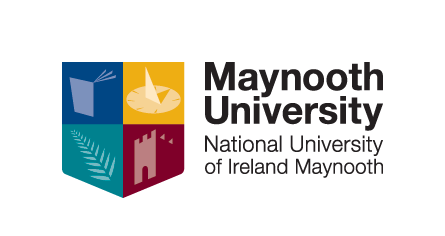 New Elective Stream Proposal Template 2022-23Title of proposed Elective Stream:Titles of proposed modules:   (a 43-character restriction in module titles)Module 1: Module 2:Do you see the Stream as being:(i) Interdisciplinary (Maynooth modules) (ii) Enabling Competencies (iii) Disciplinary introductionor a hybrid type?Name and Department of Stream Proposer:Other colleagues involved in design and delivery of this Elective stream:(List name and Department)Signature(s) of Head(s) of Dept/School:To confirm the support of the Department/SchoolsA brief summary description (30 words max) to describe to students the content of the Elective stream.Will Elective be available to short-term visiting International students? Module 1:(The Curriculum Office will assign the individual module codes). Title:Outline:Learning Outcomes Module 1Note: these will be displayed on the website 1.2.3.Add as required, note a maximum of 8 is permitted. Teaching and Learning hours Module 1(One ECT equates to ~25 hours of student effort; therefore, a typical 5-credit module displays 125 hours on CourseFinder)Lectures ____; Labs or Practicals _____; Tutorials ______; Planned learning activities _____; Independent student activities ______Module 2:(The Curriculum Office will assign the individual module codes). Title:Outline:Learning Outcomes Module 2(These display on CourseFinder)1.2.3.Add as required, note a maximum of 8 is permitted. Teaching and Learning hours(one ECT equates to ~25 hours of student effort; therefore, a typical 5-credit module displays 125 hours on CourseFinder) Lectures ____; Labs or Practicals _____; Tutorials ______; Planned learning activities _____; Independent student activities ______Outline the modes of assessment for both modules:Module 1Module 2Is a supplemental registration at the August resits permitted? Module 1Module 2Could the result be capped? If yes, please provide reason and indicate if capping will apply to first and second sittingsModule 1Module 2Penalties or conditions (if any) that students should be aware of before registering for ElectiveWho will deliver the stream?(e.g., named staff members, postgraduate tutors for tutorials).Describe the number and types of classes envisaged (e.g., lecture, seminar, tutorial).Are there specific degree programmes from which students should be excluded from taking this Elective stream?(e.g MH501/LLB students should not take “Law and Society”)Is there a particular timetable grouping (BA) you would ideally like to see the Elective stream placed in?Will the proposed Elective be delivered by more than one Department? If so, please make clear which Department will ‘own’ the Elective and which Department ‘owns’ each module within (how a module is coded impacts on FTE distribution)Will there be a maximum number of students permitted to register for this Elective pairing, i.e. will there be a quota on each module? 